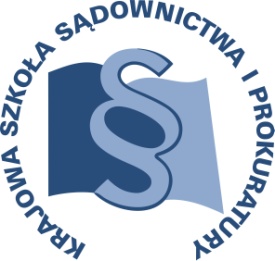 OSU-II.401.	63.2017					Lublin, 12 kwietnia 2017 r.U2/B/17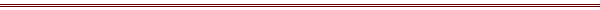 P R O G R A MSZKOLENIA DLA URZĘDNIKÓW WYDZIAŁÓW CYWILNYCH SĄDÓW POWSZECHNYCH WYKONUJĄCYCH CZYNNOŚCI Z ZAKRESU OBROTU PRAWNEGO Z ZAGRANICĄ W SPRAWACH CYWILNYCHTEMAT SZKOLENIA:„Obrót prawny z zagranicą w sprawach cywilnych dla urzędników sądów powszechnych”DATA I MIEJSCE:28 – 30 czerwca 2017 r.		Ośrodek Szkoleniowy w Dębem					05-140 Serock					tel. (22) 774 20 61, 774 21 51ORGANIZATOR:Krajowa Szkoła Sądownictwa i ProkuraturyOśrodek Szkolenia Ustawicznego i Współpracy Międzynarodowejul. Krakowskie Przedmieście 62, 20 - 076 Lublintel. 81 440 87 10OSOBY ODPOWIEDZIALNE ZE STRONY ORGANIZATORA:merytorycznie:					organizacyjnie:sędzia Paweł Zdanikowski			główny specjalista Monika Wolińskatel. 81 440 87 27				tel. 81 458 37 49e-mail: p.zdanikowski@kssip.gov.pl		e-mail: m.wolinska@kssip.gov.pl WYKŁADOWCY:Magdalena Aksamitowska - Kobos 	Kierownik Sekcji Obrotu prawnego z zagranicą Sądu Okręgowego w Gliwicach. Wieloletni wykładowca szkoleniowy, m.in. dla pracowników sądów, kancelarii prawnych, Okręgowej Izby Radców Prawnych w Katowicach oraz Krajowej Szkoły Sądownictwa i Prokuratury (głównie w zakresie międzynarodowego prawa rodzinnego, cywilnego, gospodarczego i karnego oraz międzynarodowego postępowania dotyczącego obrotu prawnego z zagranicą). Panelista konferencji European cooperation on judicial training for court staff and bailiffs, w Brukseli. Uczestnik seminarium doktoranckiego - na Uniwersytecie Śląskim w Katowicach (Katedra Prawa Cywilnego i Prawa Prywatnego Międzynarodowego). Autorka wielu publikacji. Marek Syreksędzia Sądu Okręgowego w Tarnowie pracujący w Wydziale I Cywilnym, upoważniony przez Prezesa Sądu Okręgowego do nadzoru nad czynnościami 
z zakresu obrotu międzynarodowego, wizytator d.s. wieczystoksięgowych, pełnomocnik Koordynatora Krajowego d.s. koordynacji wdrożeń systemów teleinformatycznych w sądach powszechnych.Zajęcia prowadzone będą w formie seminarium.PROGRAM SZCZEGÓŁOWYŚRODA 		28 czerwca 2017 r.12.15 	odjazd autokaru z Warszawy (parking przy Pałacu Kultury 		i Nauki od strony Muzeum Techniki), autokar za przednią szybą będzie posiadał tabliczkę z napisem KSSiP/Dębe13.00  	zakwaterowanie uczestników13.30 – 14.30	obiad14.30 – 16.00	Praktyczne aspekty współpracy sądowej w sprawach cywilnych dotyczące m.in. europejskiego nakazu zapłaty, egzekucji alimentów od dłużników przebywających za granicą, obrotu zagranicznego w sprawach egzekucyjnych.Prowadzenie – Magdalena Aksamitowska - Kobos16.00 – 16.15 	przerwa 
16.15 – 17.45 	ciąg dalszy			Prowadzenie – Magdalena Aksamitowska – Kobos18.00  	kolacja CZWARTEK 	29 czerwca 2017 r.8.00 – 9.00           śniadanie 9.00 – 10.30	Praktyka współpracy sądowej w sprawach cywilnych – problematyka związana z doręczaniem dokumentów, uznawaniem za doręczone przesyłek nieodebranych, ponoszeniem kosztów tłumaczeń i doręczaniem dokumentów.	Prowadzenie – Magdalena Aksamitowska - Kobos10.30 – 10.45 	przerwa 
10.45 – 12.15 	ciąg dalszy	Prowadzenie – Magdalena Aksamitowska - Kobos12.15 – 13.15 	obiad13.15 – 14.45 	Zasady ogólne sporządzania korespondencji przeznaczonej do wysyłki za granicę.		Prowadzenie – Marek Syrek14.45 – 15.00	przerwa15.00 – 16.30	Podstawy prawne dokonywania czynności dot. pomocy prawnej oraz doręczania korespondencji w sprawach 
z zakresu międzynarodowego postępowania cywilnego 
w ramach Unii Europejskiej oraz poza nią.	Prowadzenie – Marek Syrek	ok. 18.00    		kolacja PIĄTEK 		30 czerwca 2017 r.7.30 – 8.30 	śniadanie 	8.30 – 10.00	Podstawy prawne dokonywania czynności dot. pomocy prawnej oraz doręczania korespondencji w sprawach 
z zakresu międzynarodowego postępowania cywilnego 
w ramach Unii Europejskiej oraz poza nią – ciąg dalszy.			Prowadzenie – Marek Syrek10.00 – 10.15 	przerwa 
10.15 – 11.45 	ciąg dalszy	Prowadzenie – Marek Syrek11.45-12.30 	obiad	12.45			odjazd autokaru z ośrodka szkoleniowego w Dębem do 				WarszawyProgram szkolenia dostępny jest na Platformie Szkoleniowej KSSiP pod adresem:http://szkolenia.kssip.gov.pl/login/ oraz na stronie internetowej KSSiP pod adresem: www.kssip.gov.plZaświadczenie potwierdzające udział w szkoleniu generowane jest za pośrednictwem Platformy Szkoleniowej KSSiP. Warunkiem uzyskania zaświadczenia jest obecność na szkoleniu oraz uzupełnienie znajdującej się na Platformie Szkoleniowej anonimowej ankiety ewaluacyjnej (znajdującej się pod programem szkolenia) dostępnej w okresie 30 dni po zakończeniu szkolenia.Po uzupełnieniu ankiety zaświadczenie można pobrać i wydrukować z zakładki 
„moje zaświadczenia”.